8/23/2012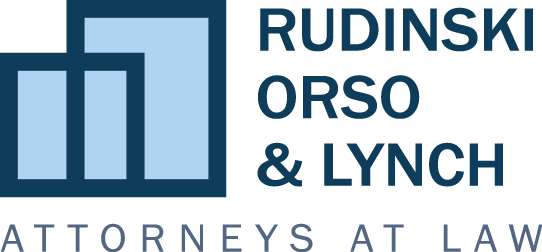  DACA  (DEFERRED ACTION FOR CHILDHOOD ARRIVALS) QUESTIONNAIRE AND DOCUMENT REQUEST
 Please print clearly the following information and return it to:RUDINSKI ORSO AND LYNCH339 Market StreetWilliamsport Pa 17701Phone 570.321.8090Fax: 570.326.9110Email: Contact@pa-law-firm.comIn order to properly advise you, we rely on the accuracy and completeness of the information we receive from or on behalf of you. Rudinski Orso and Lynch is not liable for any negative legal and/or immigration consequence or consequences that result due to the receipt and/or submission of false, misleading, inaccurate, or incomplete information from or on your behalf. The information and documents requested in this DACA Questionnaire should not be shared with anyone except for a licensed lawyer that you are seeking to employ in connection with legal services.The completion and/or submission of this DACA Questionnaire and Document Request does not in itself create an attorney-client relationship with Rudinski Orso and Lynch. In order for any legal services to be performed in connection with this DACA Questionnaire and Document Request, and/or for the performance of legal services concerning any other issue, a separate fee agreement will need to be reached with Rudinski Orso and Lynch. Payment of attorney and filing fees also must be paid in full, or in accordance with the terms of the separate fee agreement, in order for any legal work to commence.For questions that do not apply to you, please print N/A or Not Applicable in the space provided for the answer to the question. If you do not know the answer to a particular question, please print Unknown.BACKGROUND AND CONTACT INFORMATION:Your complete name (last name, first name, middle name):____________________________________________________________Date of birth:   ____________________________________________________________Place of birth (city, Province or State, and Country):____________________________________________________________List any other names or aliases that have previously used, or that you currently use (last name, first name, middle name):____________________________________________________________Home telephone number:
____________________________________________________________Work telephone number: Email address:________________________________________________________________________________________________________________________Social security number (if you legally possess the same):____________________________________________________________A# (Alien Number):
____________________________________________________________Name of spouse (last, first, middle):____________________________________________________________Names of child(ren), date(s) of birth, and place(s) of birth:____________________________________________________________________________________________________________________________________________________________________________________________________________________________________________________________________________________________________________________________________________________________________________________________________________________________________Contact information for any other family member in the United States (name, relationship to you, address, telephone number, email address):____________________________________________________________________________________________________________________________________________________________________________________________________________________________________________________________________________________________________________________________________________________________________________________________________________________________________ARRIVAL HISTORY AND CURRENT STATUSDid you arrive in the United States on or before June 15, 2007?: 
____________________________________________________________Have you been continuously living in the United States since June 15, 2007?:____________________________________________________________Please provide the starting and ending date/month/year of each address you lived at since you first came to the United States (start with your current United States address (street number and name, apartment number, city, state, and zip code):Address                                       Move In Date                   Move Out Date____________________________________________________________________________________________________________________________________________________________________________________________________________________________________________________________________________________________________________________________________________________________________________________________________________________________________Date and place of each arrival and departure from the United States:____________________________________________________________________________________________________________________________________________________________________________________________________________________________________________________________________________________________________________________________________________________________________________________________________________________________________Place of your last entry into the United States (city and date):____________________________________________________________Date, month and year you last entered the United States:____________________________________________________________How did you enter the United States? (as a visitor, entered without inspection etc):____________________________________________________________Did you arrive in the United States prior to your 16th birthday?:____________________________________________________________Have you continuously resided in the United States for 5 or more years?:____________________________________________________________Have you ever had any type of legal status entering the United States? If so, please provide the following information:1) What was your prior USCIS Status?:____________________________________________________________2) Date of expiration of your prior USCIS:____________________________________________________________
3) What is your current USCIS Status?:____________________________________________________________4) What is the date of expiration of your current USCIS status?:____________________________________________________________5) Do you have an I-94 card number?.  If so please provide that number:____________________________________________________________Are you currently in removal proceedings?:____________________________________________________________Were you ever in removal proceedings that were terminated?:____________________________________________________________

Were you ever in removal proceedings that were administratively closed?:____________________________________________________________Are you currently subject to a final order of removal?____________________________________________________________If you answered yes to any questions concerning removal proceedings, please provide the date and location of the proceedings:____________________________________________________________EDUCATIONAL HISTORYYour current educational status (in school, GED, High School graduate):____________________________________________________________The name and location of any school that you are currently attending or where you received your degree or diploma:____________________________________________________________Date of your last attendance in school: ____________________________________________________________Date of graduation or receipt of GED:____________________________________________________________UNITED STATES MILITARY HISTORYBranch of your United States military service (Army, Navy, Air Force, Marines, Coast Guard, etc.):____________________________________________________________Beginning and end dates of service:____________________________________________________________Your current United States military status (active duty, reserve duty, honorable discharge, general discharge, dishonorable discharge, etc.):____________________________________________________________

 CRIMINAL HISTORYHave you been arrested, charged, indicted, and/or convicted of a crime in the United States or outside of the United States?:____________________________________________________________If so, please provide the following information for each arrest, charge, indictment, or conviction that you received. 1)      The name or the offense or offenses (for example: retail fraud, assault, drunk driving, etc.):____________________________________________________________________________________________________________________________________________________________________________________________________________________________________________________________________________________________________________________________________________________________________________________________________________________________________2)     The place where you were arrested (city, State, country):____________________________________________________________________________________________________________________________________________________________________________________________________________________________________________________________________________________________________________________________________________________________________________________________________________________________________3)     The name of any police agency, or law enforcement agency involved (for example: Michigan State Police, Detroit Police, FBI, etc.)____________________________________________________________________________________________________________________________________________________________________________________________________________________________________________________________________________________________________________________________________________________________________________________________________________________________________
 4)     The name and address of any Court you attended:5)     The result of any of the above stated Criminal History. Date or dates of any convictions, and charge convicted of. Dates of any acquittals:____________________________________________________________________________________________________________________________________________________________________________________________________________________________________________________________________________________________________________________________________________________________________________________________________________________________________6)     Did you receive any special status in the law to avoid a conviction, such
as a diversion program or a plea under advisement? If so, please provide an explanation as to what occurred?____________________________________________________________________________________________________________________________________________________________________________________________________________________________________________________________________________________________________________________________________________________________________________________________________________________________________
 7)     Are you currently on bond, probation or parole for any criminal offense? If so, please provide information as to your current circumstances, including the Court location, and the nature of the allegation or conviction:____________________________________________________________________________________________________________________________________________________________________________________________________________________________________________________________________________________________________________________________________________________________________________________________________________________________________GROUP OR ASSOCIATION HISTORYHave you ever engaged in or do you continue to engage in or plan to engage in terrorist activities?____________________________________________________________Are you now or have you been a member of a gang?____________________________________________________________Have you ever engaged in, ordered, incited, assisted or otherwise participated in any of the following activities?:1. Acts involving torture, genocide, or human trafficking?:____________________________________________________________2. Acts of homicide or murder?:____________________________________________________________
3. Acts that lead to the severe injury of another person?:____________________________________________________________4. Any type of criminal sexual conduct, attempted criminal sexual conduct, or a threat of criminal sexual conduct?:____________________________________________________________FINANCIAL INFORMATIONYour total monthly income:____________________________________________________________The total current value of your assets (car, house, etc.)?:____________________________________________________________Your total monthly expenses:Rent: $ ______________________________;Utilities $_____________________________;Phone $ _____________________________;Gas: $_______________________________;Food $ ______________________________;Medical $ ____________________________;Tuition: $_____________________________;                Childcare $___________________________;            Clothes $ ____________________________;Insurance (auto etc): $__________________;Any other expenses: $__________________;Please specify any other expenses in the space provided below:____________________________________________________________________________________________________________________________________________________________________________________________________________________________________________________________________________________________________________________________________________________________________________________________________________________________________
 ENGLISH LANGUAGEDo you speak, read and write English?:     
____________________________________________________________If not, who can translate the above information to you from your native Language to English? ( please provide the translator’s name and telephone number): 
____________________________________________________________PLEASE PROVIDE A COPY OF THE FOLLOWING ITEMS TO RUDINSKI ORSO AND LYNCH:1.     Filing fee $465 Payable to US. Department of Homeland Security;2.     Two passport photos;3.     Birth certificate with English translation)4.     Passport, especially stamps showing your travel dates in and outside the
United States;5.     Any Identification documents issued by your home country or in the United States6.     School records;7.     Medical records (doctors, hospitals, immunizations, etc)8.     Financial records (bills, receipts, etc);9.     School report cards;10. School transcripts;11. Employment records (i.e. pay stubs);12. Diploma13. GED14. Military service records (i.e. military health records, military
attendance);15. Tax records;16. Bank statements;17. Utility bills in your name;18. Your children’s birth certificate in the United States;19. Your automobile records;20. Mortgage, rental agreements, lease agreements;21. Letters with postmarks;22. If applicable a copy of the criminal record; We will also need any arrest records, charging documents, dispositions and sentencing records.23. If applicable a copy of the removal record or immigration court
paperwork;24. Any other documents which would prove:            A) your presence in United States before the age of 16 years;       B) your continuous residence in United States since June 15, 2007, up to the present time;       C) your physical presence in United States on June 15, 2012;       D) that you are currently in school, graduated or obtained a certificate of completion from high school, or have obtained a GED;       E) that your are an honorably discharged veteran of the Coast Guard or Armed Forces of the United States;I declare under the penalty of perjury under the laws of the United States, that
the foregoing is true and correctSignature of Applicant:
____________________________________________________________Printed name of Applicant:____________________________________________________________

Date:____________________________________________________________